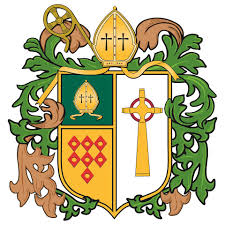 ST Wilfrid’s R.C CollegeGovernors’ Statement and Policy on Behavioural StandardsThe Governors of St Wilfrid’s R.C College wish to maintain the highest standards of civilised behaviour in the school.  In achieving this the Governors seek the support of parents and carers for the Headteacher and staff.The Governors wish all parents and guardians to know that they expect the Headteacher and staff to maintain a loving atmosphere in the school where the pupils can feel happy and secure and work to the best of their ability.  The Governors believe that this atmosphere presently exits in the school, which is free from the misbehaviour mentioned below.The Governors believe that the school is blessed with caring parents and guardians and well-behaved, well mannered pupils.  The school policy is to encourage this positively by encouragement, praise and example.The Governors believe that in order to enable effective teaching and learning to take place, good behaviour in all aspects of school life is essential.  It seeks to create a caring and learning environment by:Promoting excellent behaviour and discipline;Promoting self esteem, self discipline, respect for authority with relationships based on mutual respect;Encouraging consistency of response to both positive and negative behaviour;Providing a safe environment free from disruption, violence and bullying, which protects the well-being of the whole school community;Encouraging a positive relationship with parents and carers to ensure that they play their part in the implementation of the school’s policy and procedures;Supporting the Headteacher and Staff when faced with challenging behaviour.However, the Governors wish to emphasise to all parents and pupils that failure to conform to the high standards expected by all, may result in permanent exclusion in certain cases.  For example, if any pupil;Makes false accusations against a member of staff, which could precipitate action by the Police or Safeguarding Childrens Board;Theft of School property or a member of the school communities property.Uses ICT in a way which could be construed as harassment and/or bullying of other members of the school community, or an invasion of their privacy;Uses audio or visual recordings of members of the school community in a way which could be construed as harassment, bullying or an invasion of their privacy; Is involved with illegal drugs during the school day;Damage to school property;Assault on a member of staff;Swears at, or is personally insolent to a member of staff;Makes an unprovoked physical assault on another pupil;Takes up an inordinate amount of staff time dealing with his or her misbehaviour;Misbehaves in any way while on the Headteacher’s report or while on a Behaviour Contract;Is involved with bullying of another pupil;Is involved in activities which are prejudicial to the health and safety of member(s) of the school community.It is our wish that parents understand the importance we place on high behavioural standards and supports us in our determination to maintain them.